Проект: «Выращиваем бархатцы» Подготовили воспитатели: Петровичева Е.Н., Шугурова Т.П.Вид проекта: краткосрочныйТип проекта: познавательно-исследовательскийУчастники проекта: воспитатели, дети средней группы и их родители.Возраст детей: средняя группа.Проблема проекта: Как можно вырастить цветы на подоконнике? Польза для людей?Актуальность проекта: Исследовательская деятельность в природных условиях играет огромную роль в экологическом воспитании детей. Дети, которые живут в городе, не тесно соприкасаются с природой. Умение самостоятельно вырастить цветы, которые будут радовать людей, вселяет в них чувство уверенности в своих способностях. Я предлагаю познакомить детей, с тем как растут цветы, какие условия необходимы для их роста.Цель проекта: Вызвать у детей познавательный интерес к выращиванию семян цветов (бархатцы) в комнатных условиях, узнать об их пользе, заинтересовать этапами выращивания.Задачи проекта:- воспитание бережного отношения к растениям, понимания необходимости их охраны;- закрепление представления о цветах, особенностях внешнего строения;- формирование представления об основных потребностях семян цветов, условиях, которые необходимы для их роста (тепло, земля, вода, свет);- выработка навыков посадки семян цветов в землю;- выявление изменений, которые происходят во время роста;- формирование навыков исследовательской деятельности.Материалы и оборудование: контейнер под рассаду, земля, семена, инвентарь для посадки рассады, лейка.Этапы работы:Подготовительный – подбор почвы, выбор растения, литературы.Исследовательский – посадка в комнатных условиях, выращивание рассады, уход за рассадой, высадка в грунт, уход за растениями, наблюдение за ростом.Заключительный – итоговый.Формы работы: рассматривание, сравнение, опыт, уход, полив, рыхление.Предполагаемые результаты проекта:1. Дети научатся ухаживать за растениями и познакомятся с условиями их содержания, будут учиться рассмотреть красоту растительного мира.2. У детей сформируются знания о росте растений в комнатных условиях и на клумбе.3. Сформируется бережное отношение к труду людей, желание общаться с природой.Этапы реализации проекта:1 Этап – подготовительный.- подобрана и изучена методическая, научная и художественная литература по теме проекта;- подобраны дидактические игры природоведческого содержания, направленные на развитие познавательной активности, формирования начал экологической культуры;- адаптированы и систематизированы подвижные игры, направленные на развитие двигательной активности, внимания и наблюдательности в природе;- целевые прогулки по территории детского сада;- беседы о цветах;- рассматривание фотографий и картинок цветов;- подготовка контейнера с землей, семян.2. Этап – исследовательский.В группе детского сада разбили садик на подоконнике. Подписали контейнер с названиями растений (датой посадки и первых всходов). Рассматривание семян цветов (бархатцы).• Уход за растениями и полив.• Чтение художественной литературы: поговорки, стихи, сказки, загадки о цветах.• Дети наблюдали за ростом растений, проводили опыты. Устанавливали связи: растения - земля, растения - вода, растения - человек.Проводились занятия, дидактические игры, беседы.Беседы: «Цветы», «Какие бывают цветы?», «Охраняемые цветы».Упражнение «Отгадайте»О чем говорят цветы в вазе – садовые и полевые?О чем говорят полевые цветы с бабочками?О чем говорят полевые цветы с пчелками?НОД с детьми: «Посев семян бархатцев»Дидактические игры: «Магазин цветов», «Сложи цветок», «Собери цветы в вазу», «Садовник» и т. д.3 Этап – заключительный.• Высаживание рассады цветов (бархатцы) на участок в клумбу.• Полив и рыхление почвы.• Наблюдение за цветами.• Подведение итогов по реализации проекта. • Обобщение опыта работы по проекту и предъявление его на педсовете.Вывод: В процессе реализации проекта дети научились сравнивать, анализировать, делать выводы. Дети приобрели новый опыт исследовательской деятельности. В процессе работы дошкольники рассматривали рост семян цветов, отметили роль цветов в жизни человека; узнали полезные свойства цветов для здоровья человека. У детей расширился кругозор.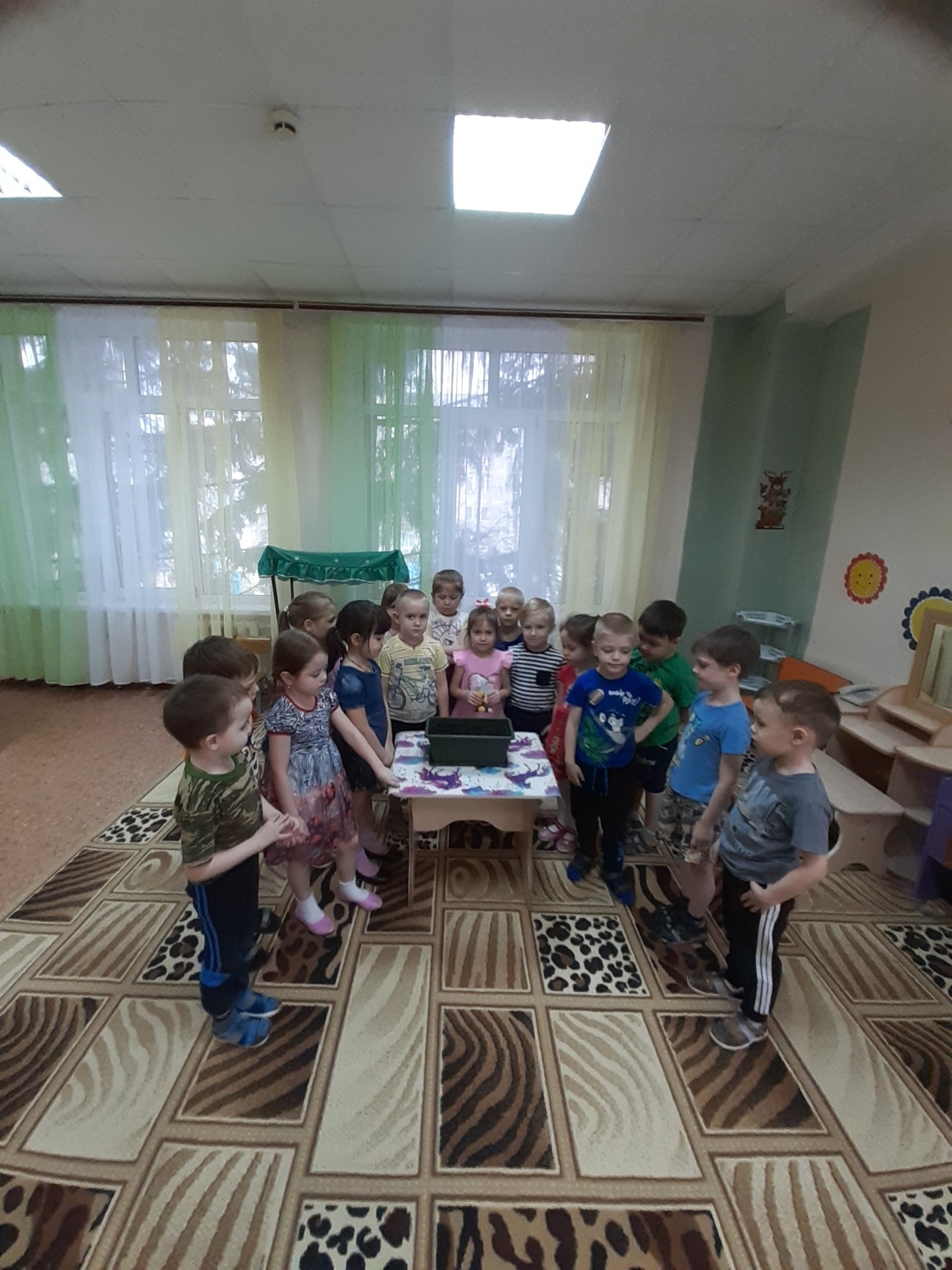 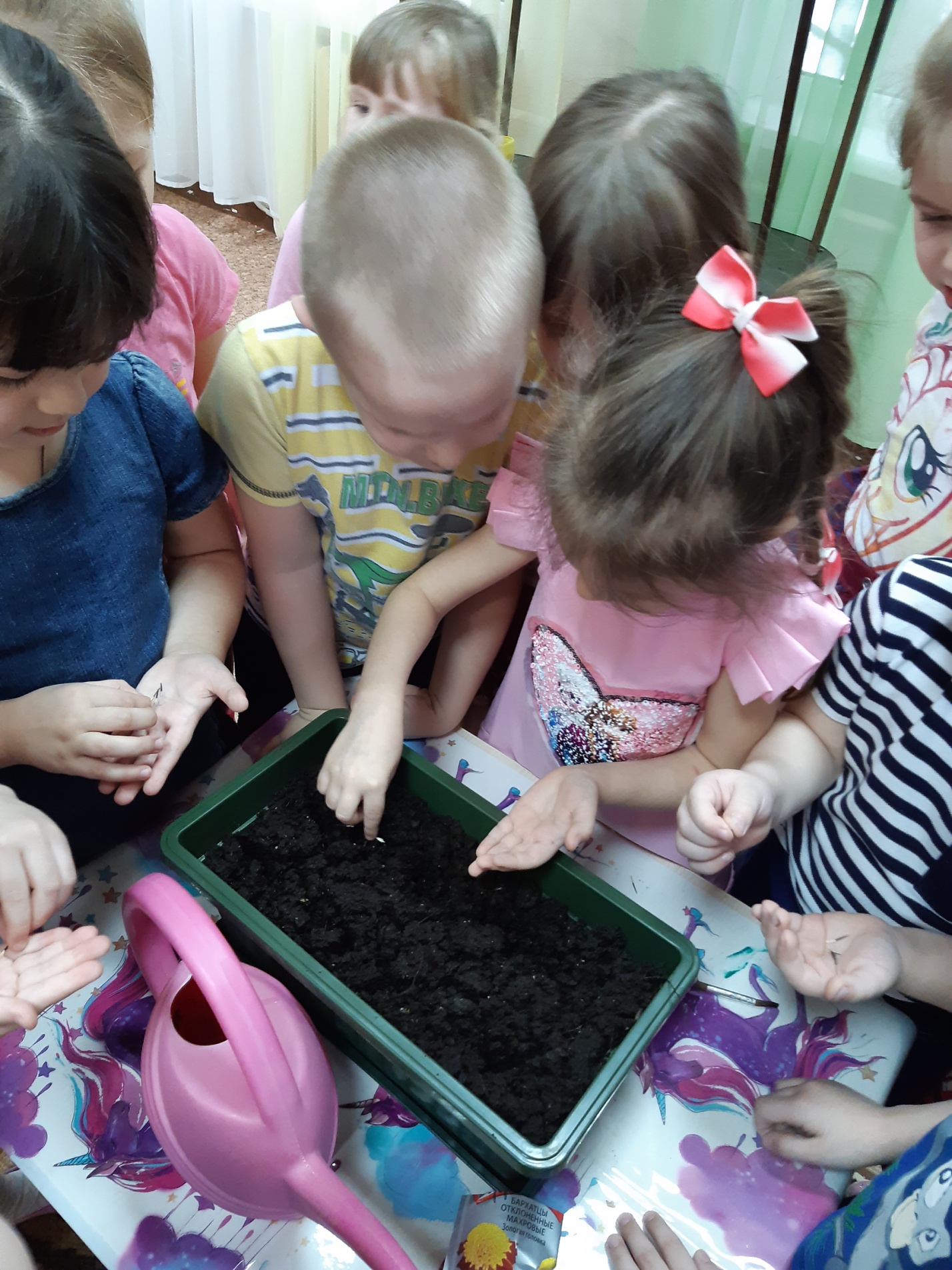 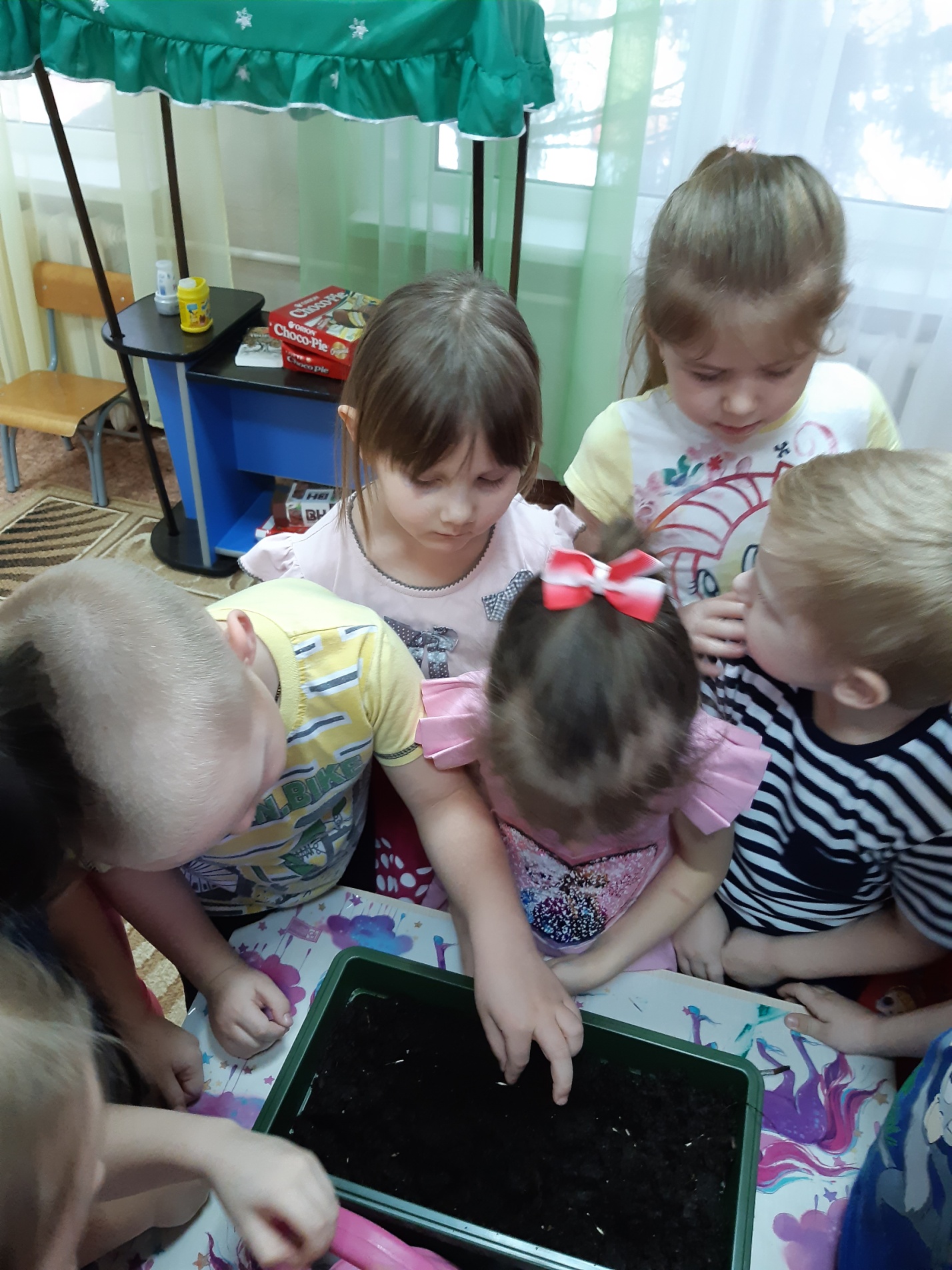 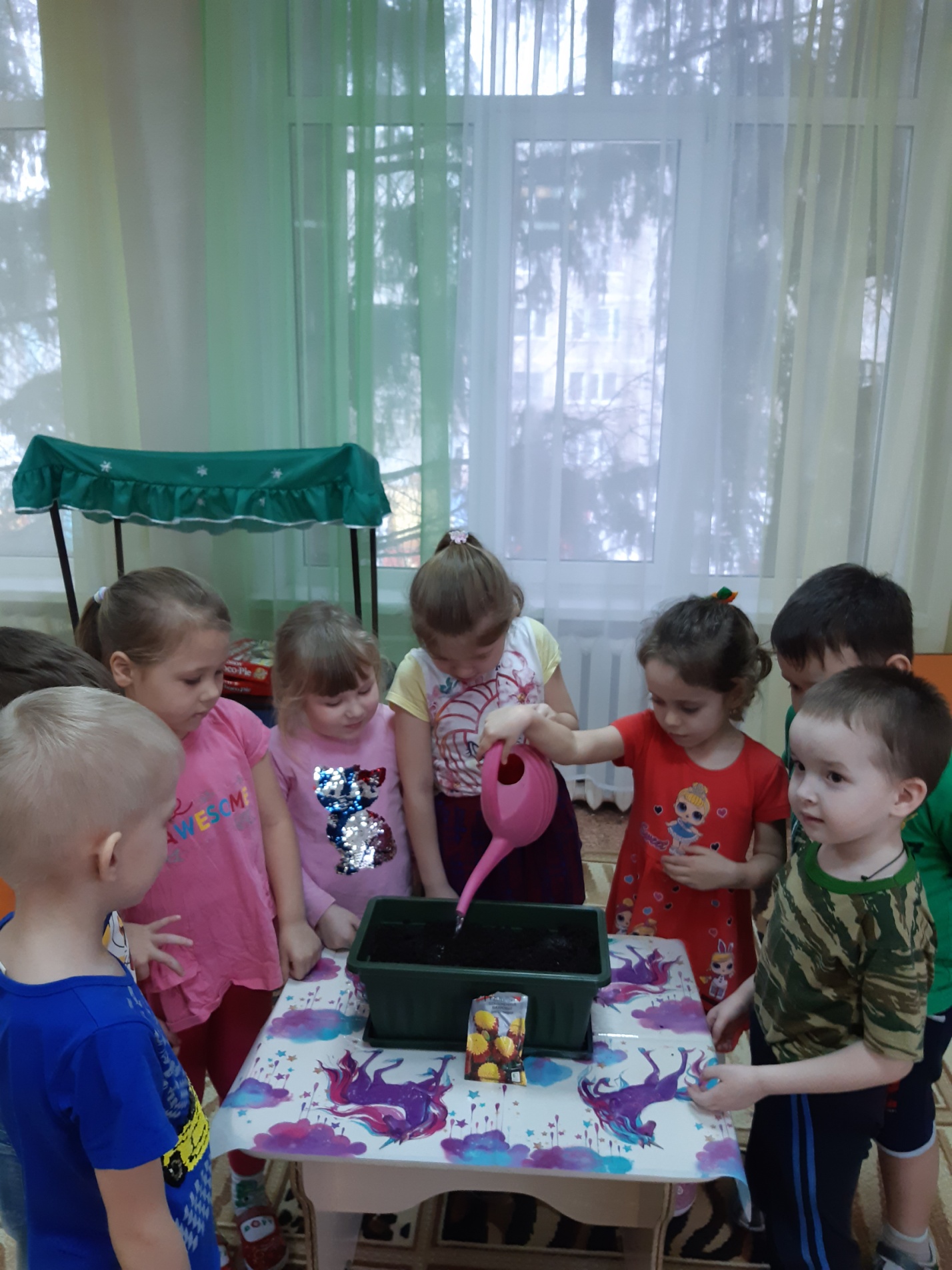 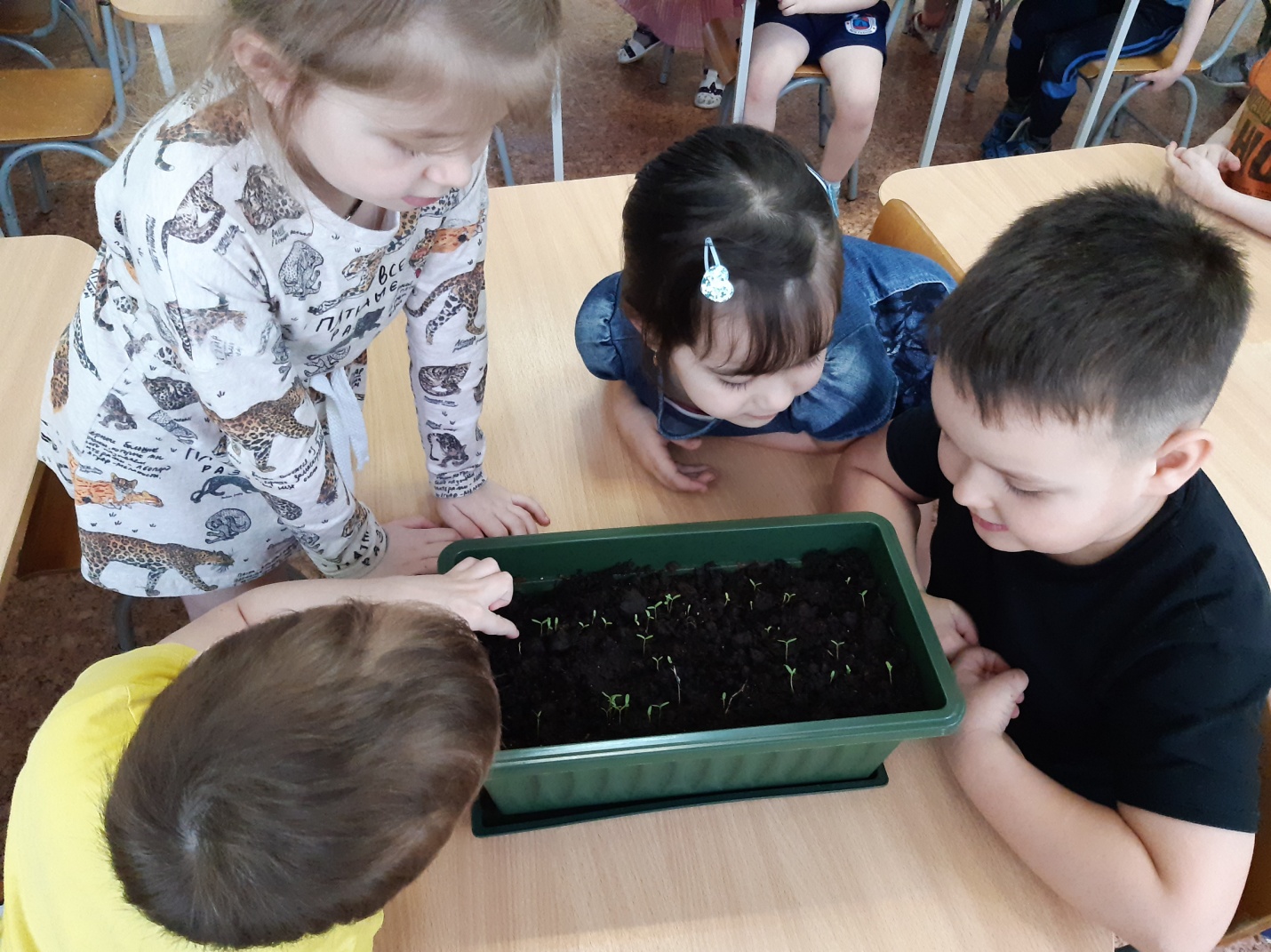 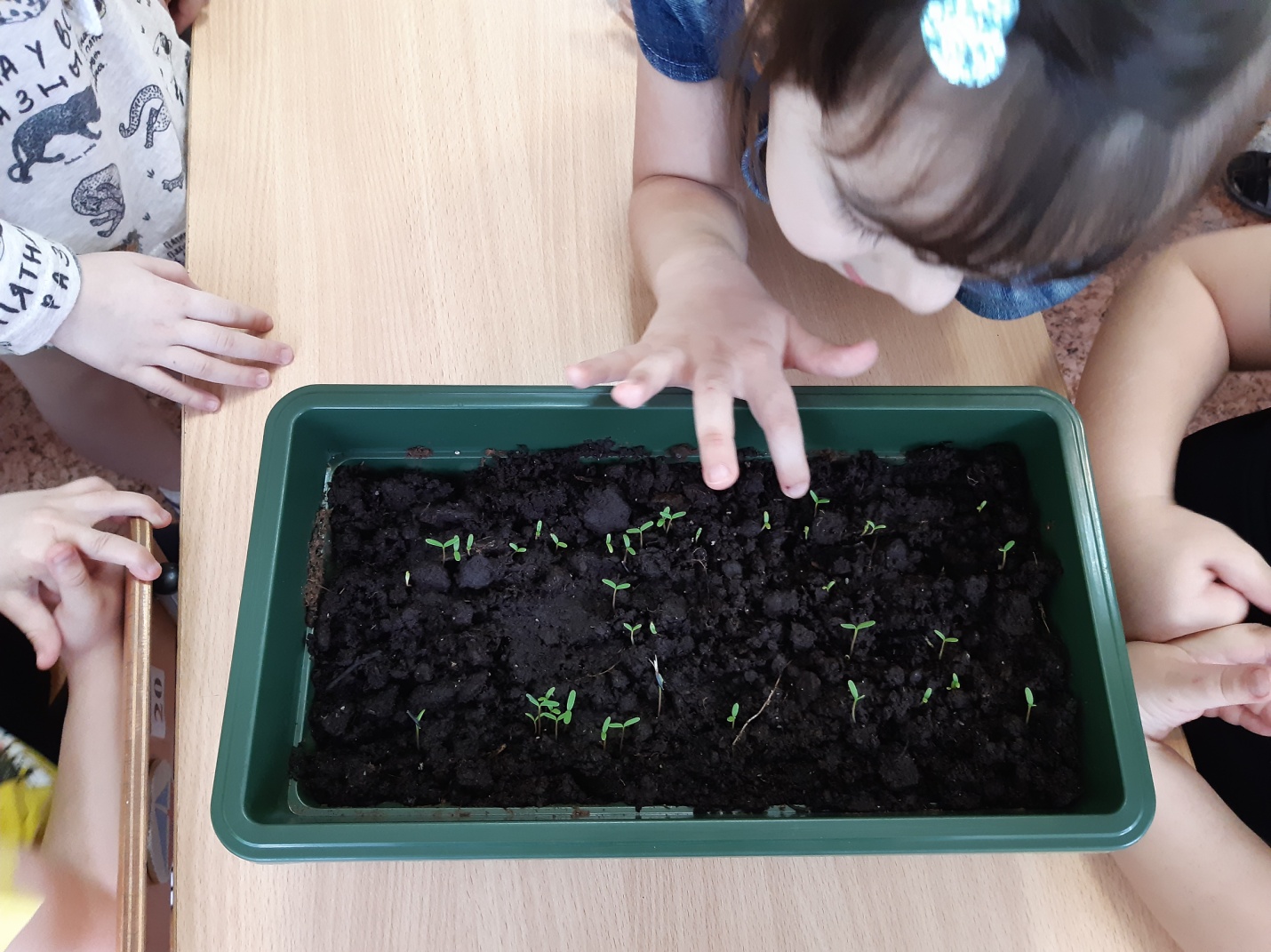 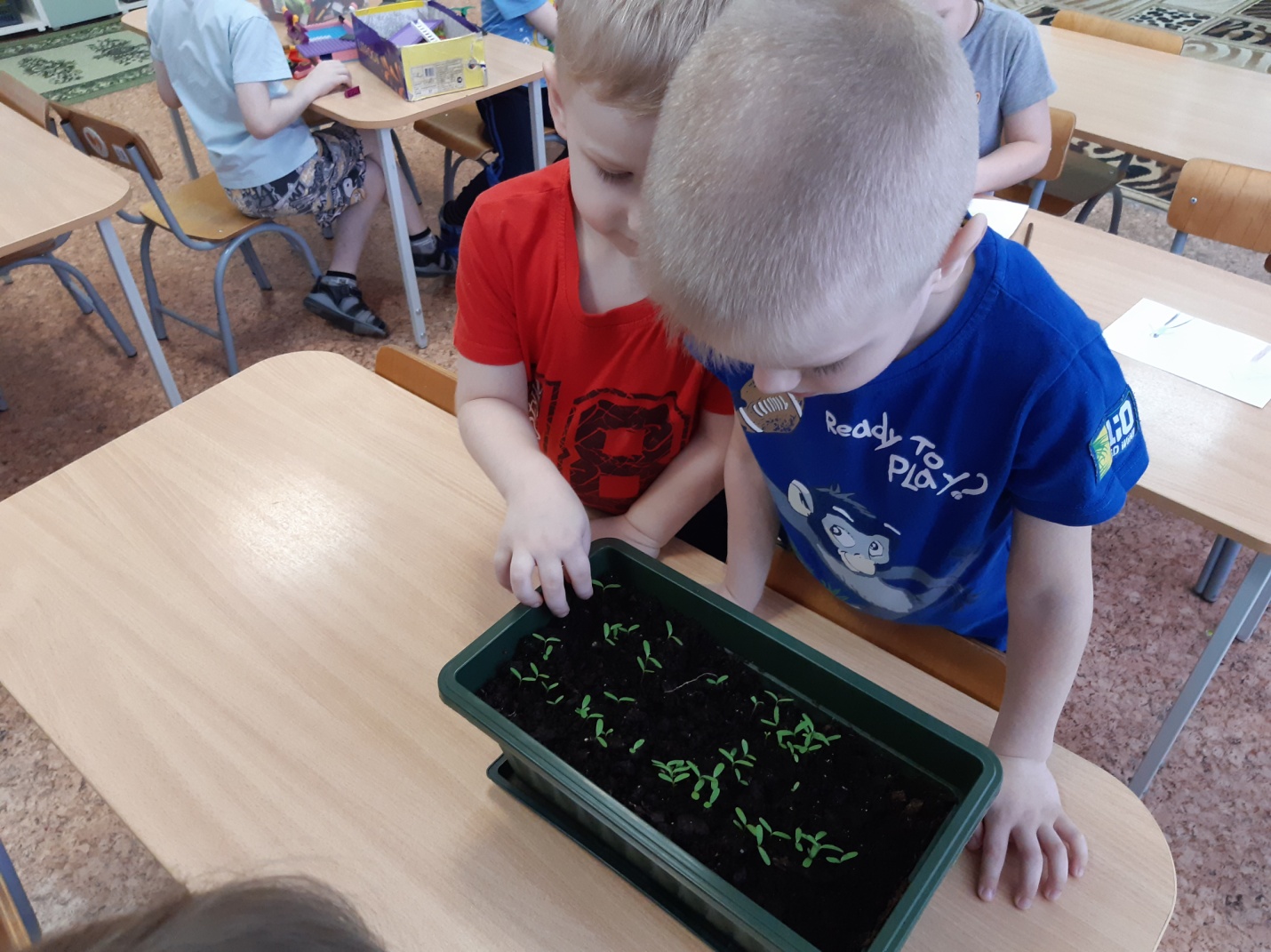 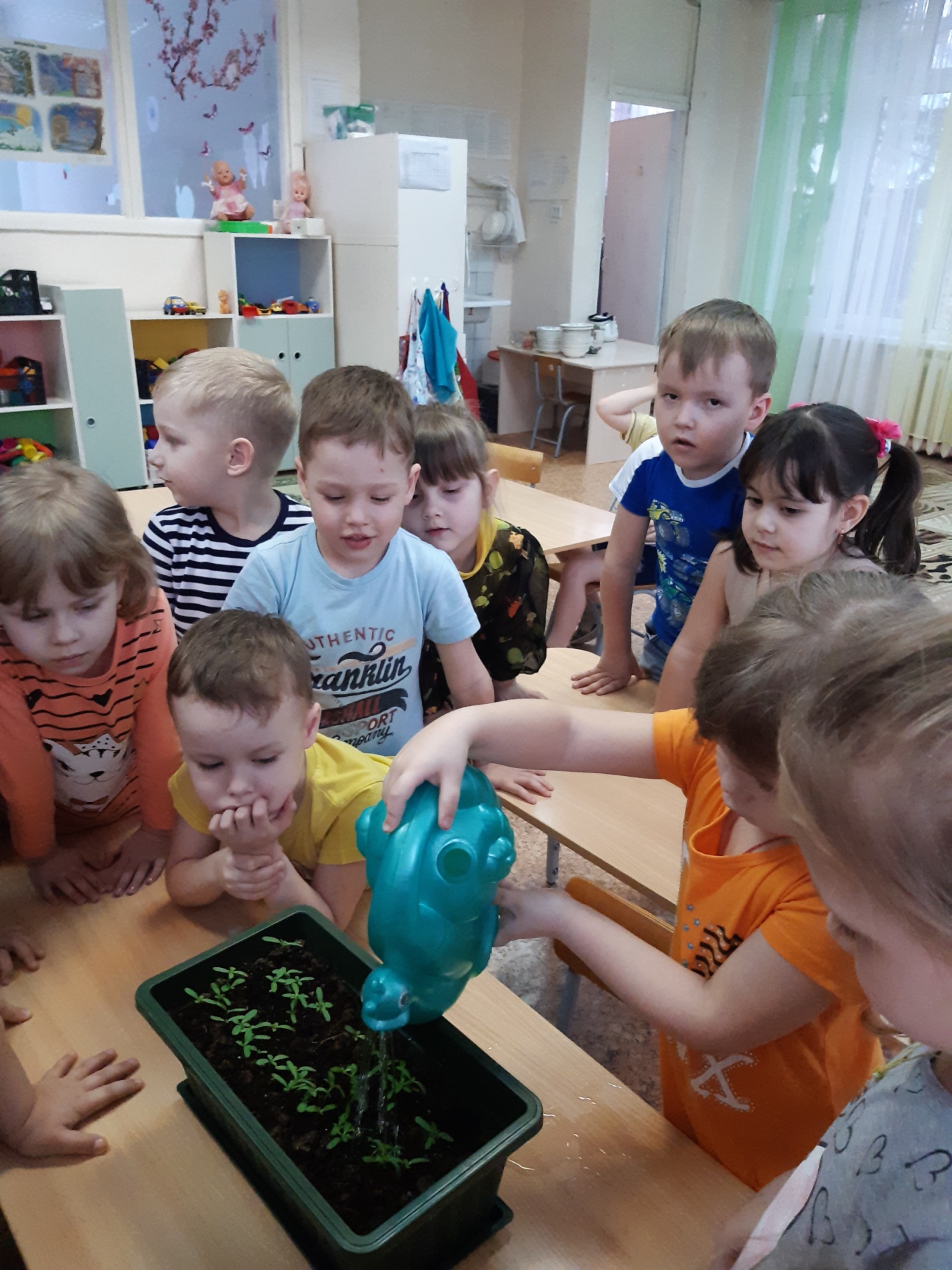 